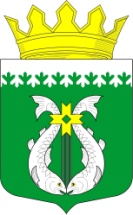 РЕСПУБЛИКА КАРЕЛИЯKARJALAN TAZAVALDUАДМИНИСТРАЦИЯСУОЯРВСКОГО МУНИЦИПАЛЬНОГО ОКРУГАSUOJÄRVEN PIIRIKUNNAN HALLINDOПОСТАНОВЛЕНИЕ18.04.2023					                                                          № 458О проведении конкурса «Украсим округ вместе» на территории Суоярвского муниципального округа на лучшее новогоднее оформление фасадов зданий и прилегающих к ним территорий В целях повышения уровня благоустройства и активизации деятельности по праздничному оформлению фасадов и прилегающих к ним территорий на территории Суоярвского муниципального округа, в период празднования Нового года и Рождества Христова:      1. Ежегодно организовывать и проводить конкурс «Украсим округ вместе» в период с 10 декабря по 15 января на территории Суоярвского муниципального округа;       2. Утвердить Положение о конкурсе «Украсим округ вместе» на территории Суоярвского муниципального округа (приложение № 1);       3. Комиссия ежегодно подводит итоги конкурса до 20 января текущего года и организовывает награждение победителей;        4. Настоящее постановление вступает в силу со дня его подписания и подлежит опубликованию в газете «Суоярвский вестник», на официальном сайте Суоярвского муниципального округа;5. Контроль за выполнением настоящего постановления возложить на заместителя главы администрации Окрукову Л.А.Глава Суоярвскогомуниципального округа                                                                      Р.В. Петров Приложение № 1к постановлению администрацииСуоярвского муниципального округаот 18.04. 2023 № 458Положение о конкурсе «Украсим округ вместе»1. Общие положенияНастоящее положение определяет общий порядок и условия подготовки, организации и проведения конкурса «Украсим округ вместе» (далее-конкурс).2.  Цели проведения конкурса 2.1. Повышение уровня благоустройства Суоярвского муниципального округа в связи с проведением мероприятий, посвящённых празднованию Нового года и Рождества Христова.2.2. Поддержка лучших художественно-оформительских решений, оригинальных идей, новаторских подходов по созданию эстетически привлекательной новогодней среды.2.3. Улучшение внешнего облика города, поиск новых оригинальных решений в рекламно-художественном оформлении предприятий, организаций, территорий многоквартирных домов (фасадов, витражей, входных групп, прилегающих территорий).2.4. Создание праздничной атмосферы для жителей и гостей Суоярвского муниципального округа в предновогодние дни, новогодние и рождественские праздники.3. Организаторы конкурса3.1. Организатором конкурса является администрация Суоярвского муниципального округа.3.2. Состав конкурсной комиссии по проведению и подведению итогов конкурса утверждается постановлением администрации Суоярвского муниципального округа.4. Участники конкурсаВ конкурсе могут принять участие предприятия, организации всех форм собственности, индивидуальные предприниматели, государственные и муниципальные учреждения, имеющие здания, расположенные на территории Суоярвского муниципального округа.5. Порядок и сроки проведения конкурсаКонкурс проводится с 10 декабря по 15 января и включает в себя:5.1. опубликование в газете, на сайте и в социальных сетях информации о проведении конкурса;5.2. осмотр комиссией фасадов, зданий и прилегающих территорий всех форм собственности;5.3. определение победителей;5.4. подведение итогов конкурса;5.5. награждение победителей.6. Номинации конкурсаКонкурс проводится по следующим номинациям:6.1. «Лучшее новогоднее оформление фасада и окон здания» (комплексное художественное решение (дизайн) оформления с новогодними атрибутами и символикой с использованием световых элементов, праздничной иллюминации и использование нестандартных технических решений в оформлении);6.2. «Лучшее новогоднее оформление прилегающей территории» (оформление прилегающих территорий новогодними атрибутами и символикой с использованием световых элементов).7. Критерии оценки конкурса7.1. комплексное художественное решение (дизайн) оформления фасадов зданий и прилегающей территории новогодними атрибутами и символикой;7.2. наличие и красочное оформление новогодней ели;7.3. уникальность идей праздничного оформления;7.4. использование световых элементов, праздничной иллюминации;
7.5. использование нестандартных технических решений в оформлении;
7.6. наличие скульптурных композиций, снежных фигур, сказочных персонажей, горок и т.д.;
7.7. оригинальность конструкций, их эстетическое оформление;
7.8. общее санитарное состояние территории.8. Награждение победителей8.1. в каждой номинации определяется не более двух победителей;8.2. награждение победителей проводится на основании решения конкурсной комиссии (в каждом из направлений конкурса); 8.3. информация об участниках - победителях конкурса размещается в газете «Суоярвский вестник», на официальном сайте Суоярвского муниципального округа.Допускается участие в одной или нескольких номинациях.
9. Прочие условия9.1. Организатор конкурса оставляет за собой право вносить изменения в настоящее Положение.